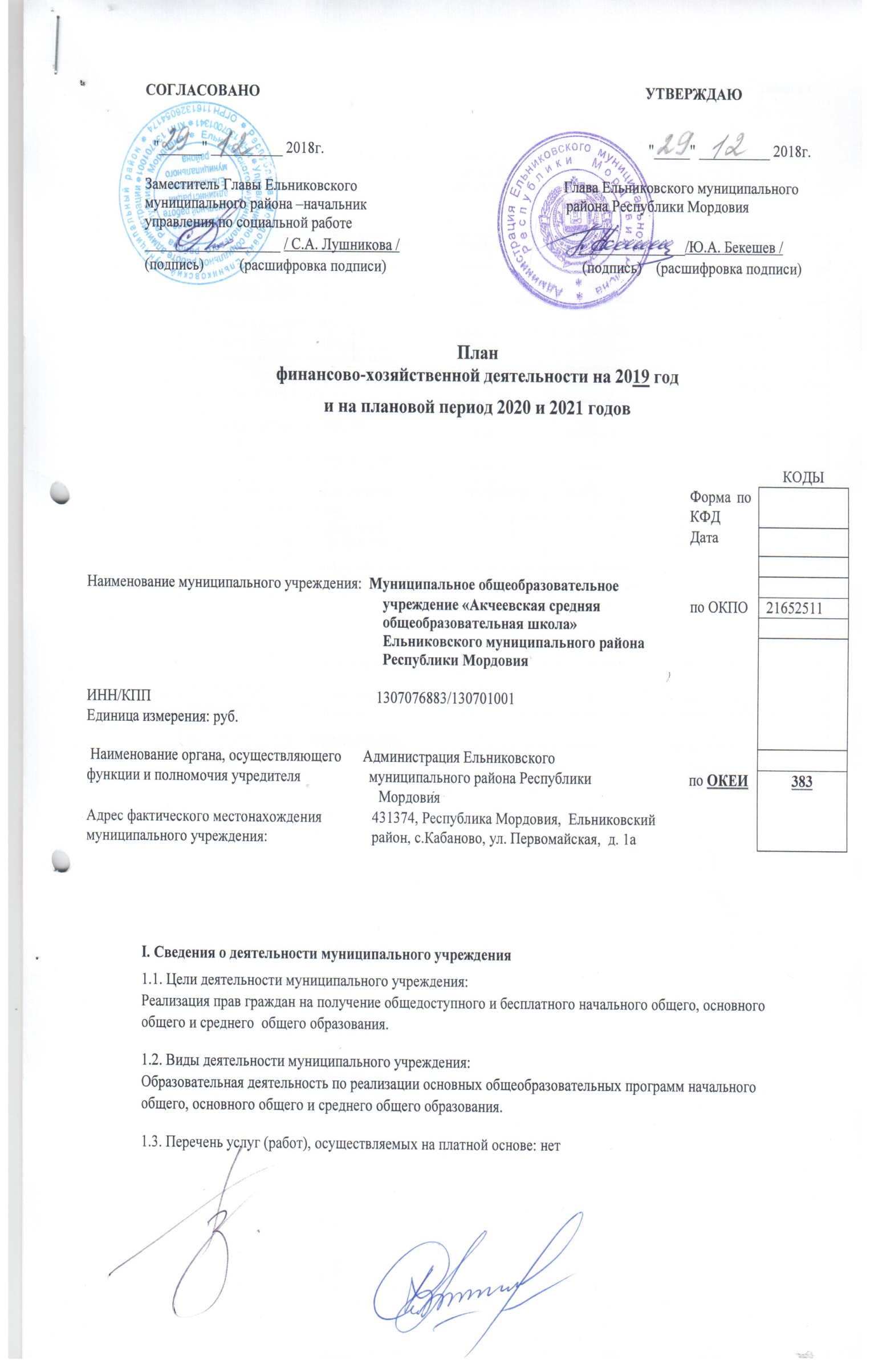 Таблица 1Показатели финансового состояния учреждения
на 01 января 2019 г.
(последнюю отчетную дату)Таблица 2Показатели по поступлениям и выплатам учреждения
на 2019  г.Руководитель муниципального учреждения - ___________________ /С.В. Мещерова/_______            (уполномоченное лицо)	                        (подпись)	(расшифровка подписи)М.П.«_____»___________2018 г.Таблица 2Показатели по поступлениям и выплатам учреждения
на 2020 г.Руководитель муниципального учреждения  - ___________________ /С.В. Мещерова/_______            (уполномоченное лицо)	                        (подпись)	(расшифровка подписи)М.П.«_____»___________2018 г.Таблица 2Показатели по поступлениям и выплатам учреждения
на 2021 г.Руководитель муниципального учреждения  - ___________________ /С.В. Мещерова/_______            (уполномоченное лицо)	                        (подпись)	(расшифровка подписи)М.П.«_____»___________2018 г.Таблица 2.1Показатели выплат по расходам на закупку товаров, работ, услуг учреждения
на 2019 год и на плановый период 2020 и 2021 годыТаблица 3Сведения о средствах, поступающих во временное распоряжение учреждения
на  2019 г.
(очередной финансовый год)Таблица 4Справочная информацияN
п/пНаименование показателяСумма, тыс. руб.123Нефинансовые активы, всего:6150,7из них:недвижимое имущество, всего:5379,8в том числе: остаточная стоимость0особо ценное движимое имущество, всего:770,9в том числе: остаточная стоимость69,4Финансовые активы, всего:0из них:денежные средства учреждения, всего0в том числе:денежные средства учреждения на счетах0денежные средства учреждения, размещенные на депозиты в кредитной организации0иные финансовые инструменты0дебиторская задолженность по доходам0дебиторская задолженность по расходам0Обязательства, всего:0,0из них:долговые обязательствакредиторская задолженность:0,0в том числе:просроченная кредиторская задолженность0,0Наименование показателяКод строкиКод по бюджетной классификации Российской ФедерацииОбъем финансового обеспечения, руб. (с точностью до двух знаков после запятой - 0,00)Объем финансового обеспечения, руб. (с точностью до двух знаков после запятой - 0,00)Объем финансового обеспечения, руб. (с точностью до двух знаков после запятой - 0,00)Объем финансового обеспечения, руб. (с точностью до двух знаков после запятой - 0,00)Объем финансового обеспечения, руб. (с точностью до двух знаков после запятой - 0,00)Объем финансового обеспечения, руб. (с точностью до двух знаков после запятой - 0,00)Наименование показателяКод строкиКод по бюджетной классификации Российской Федерациивсегов том числе:в том числе:в том числе:в том числе:в том числе:Наименование показателяКод строкиКод по бюджетной классификации Российской Федерациивсегосубсидия на финансовое обеспечение выполнения государственного (муниципального) заданиясубсидии, предоставляемые в соответствии с абзацем вторым пункта 1 статьи 78.1 Бюджетного кодекса Российской Федерациисубсидии на осуществление капитальных вложенийпоступления от оказания услуг (выполнения работ) на платной основе и от иной приносящей доход деятельностипоступления от оказания услуг (выполнения работ) на платной основе и от иной приносящей доход деятельностиНаименование показателяКод строкиКод по бюджетной классификации Российской Федерациивсегосубсидия на финансовое обеспечение выполнения государственного (муниципального) заданиясубсидии, предоставляемые в соответствии с абзацем вторым пункта 1 статьи 78.1 Бюджетного кодекса Российской Федерациисубсидии на осуществление капитальных вложенийвсегоиз них гранты123456789Поступления от доходов, всего:100X6810700,006702000,0048700,0060000,000,00в том числе: доходы от собственности110XXXXXдоходы от оказания услуг, работ1201306762000,006702000,00XX60000,000,00доходы от штрафов, пеней, иных сумм принудительного изъятия130XXXXбезвозмездные поступления от наднациональных организаций, правительств иностранных государств, международных финансовых организаций140XXXXиные субсидии, предоставленные из бюджета15018048700,00X48700,00XXпрочие доходы160XXXXдоходы от операций с активами180XXXXXXВыплаты по расходам, всего:200X6810700,006702000,0048700,0060000,00в том числе на: выплаты персоналу всего:210из них:оплата труда и начисления на выплаты по оплате труда2115734100,005734100,00социальные и иные выплаты населению, всего220из них:уплату налогов, сборов и иных платежей, всего230из них:безвозмездные перечисления организациям240прочие расходы (кроме расходов на закупку товаров, работ, услуг)25023100,0023100,00расходы на закупку товаров, работ, услуг, всего260X610400,00501700,0048700,0060000,00Поступление финансовых активов, всего:300X0,00из них: увеличение остатков средств3100,00прочие поступления3200,00Выбытие финансовых активов, всего4000,00Из них: уменьшение остатков средств4100,00прочие выбытия4200,00Остаток средств на начало года500X0,00Остаток средств на конец года600X0,00Наименование показателяКод строкиКод по бюджетной классификации Российской ФедерацииОбъем финансового обеспечения, руб. (с точностью до двух знаков после запятой - 0,00)Объем финансового обеспечения, руб. (с точностью до двух знаков после запятой - 0,00)Объем финансового обеспечения, руб. (с точностью до двух знаков после запятой - 0,00)Объем финансового обеспечения, руб. (с точностью до двух знаков после запятой - 0,00)Объем финансового обеспечения, руб. (с точностью до двух знаков после запятой - 0,00)Объем финансового обеспечения, руб. (с точностью до двух знаков после запятой - 0,00)Наименование показателяКод строкиКод по бюджетной классификации Российской Федерациивсегов том числе:в том числе:в том числе:в том числе:в том числе:Наименование показателяКод строкиКод по бюджетной классификации Российской Федерациивсегосубсидия на финансовое обеспечение выполнения государственного (муниципального) заданиясубсидии, предоставляемые в соответствии с абзацем вторым пункта 1 статьи 78.1 Бюджетного кодекса Российской Федерациисубсидии на осуществление капитальных вложенийпоступления от оказания услуг (выполнения работ) на платной основе и от иной приносящей доход деятельностипоступления от оказания услуг (выполнения работ) на платной основе и от иной приносящей доход деятельностиНаименование показателяКод строкиКод по бюджетной классификации Российской Федерациивсегосубсидия на финансовое обеспечение выполнения государственного (муниципального) заданиясубсидии, предоставляемые в соответствии с абзацем вторым пункта 1 статьи 78.1 Бюджетного кодекса Российской Федерациисубсидии на осуществление капитальных вложенийвсегоиз них гранты123456789Поступления от доходов, всего:100X6368300,006246500,0071800,000,0050000,000,00в том числе: доходы от собственности110XXXXXдоходы от оказания услуг, работ120130XX00доходы от штрафов, пеней, иных сумм принудительного изъятия130XXXXбезвозмездные поступления от наднациональных организаций, правительств иностранных государств, международных финансовых организаций140XXXXиные субсидии, предоставленные из бюджета15018071800,00X71800,00XXпрочие доходы160XXXXдоходы от операций с активами180XXXXXXВыплаты по расходам, всего:200X6368300,006246500,0071800,000,0050000,000,00в том числе на: выплаты персоналу всего:210из них:оплата труда и начисления на выплаты по оплате труда2115517700,005517700,00социальные и иные выплаты населению, всего220из них:уплату налогов, сборов и иных платежей, всего230из них:безвозмездные перечисления организациям240прочие расходы (кроме расходов на закупку товаров, работ, услуг)25023100,0023100,00расходы на закупку товаров, работ, услуг, всего260X827500,00705700,0071800,0050000,00Поступление финансовых активов, всего:300X0,00из них: увеличение остатков средств3100,00прочие поступления3200,00Выбытие финансовых активов, всего4000,00Из них: уменьшение остатков средств4100,00прочие выбытия4200,00Остаток средств на начало года500X0,00Остаток средств на конец года600X0,00Наименование показателяКод строкиКод по бюджетной классификации Российской ФедерацииОбъем финансового обеспечения, руб. (с точностью до двух знаков после запятой - 0,00)Объем финансового обеспечения, руб. (с точностью до двух знаков после запятой - 0,00)Объем финансового обеспечения, руб. (с точностью до двух знаков после запятой - 0,00)Объем финансового обеспечения, руб. (с точностью до двух знаков после запятой - 0,00)Объем финансового обеспечения, руб. (с точностью до двух знаков после запятой - 0,00)Объем финансового обеспечения, руб. (с точностью до двух знаков после запятой - 0,00)Наименование показателяКод строкиКод по бюджетной классификации Российской Федерациивсегов том числе:в том числе:в том числе:в том числе:в том числе:Наименование показателяКод строкиКод по бюджетной классификации Российской Федерациивсегосубсидия на финансовое обеспечение выполнения государственного (муниципального) заданиясубсидии, предоставляемые в соответствии с абзацем вторым пункта 1 статьи 78.1 Бюджетного кодекса Российской Федерациисубсидии на осуществление капитальных вложенийпоступления от оказания услуг (выполнения работ) на платной основе и от иной приносящей доход деятельностипоступления от оказания услуг (выполнения работ) на платной основе и от иной приносящей доход деятельностиНаименование показателяКод строкиКод по бюджетной классификации Российской Федерациивсегосубсидия на финансовое обеспечение выполнения государственного (муниципального) заданиясубсидии, предоставляемые в соответствии с абзацем вторым пункта 1 статьи 78.1 Бюджетного кодекса Российской Федерациисубсидии на осуществление капитальных вложенийвсегоиз них гранты123456789Поступления от доходов, всего:100X6442600,006328100,0074500,0040000,000,00в том числе: доходы от собственности110XXXXXдоходы от оказания услуг, работ1201306368100,006328100,00XX40000,000,00доходы от штрафов, пеней, иных сумм принудительного изъятия130XXXXбезвозмездные поступления от наднациональных организаций, правительств иностранных государств, международных финансовых организаций140XXXXиные субсидии, предоставленные из бюджета15018074500,00X74500,00XXпрочие доходы160XXXXдоходы от операций с активами180XXXXXXВыплаты по расходам, всего:200X6442600,006328100,0074500,0040000,00в том числе на: выплаты персоналу всего:210из них:оплата труда и начисления на выплаты по оплате труда2115525500,005525500,00социальные и иные выплаты населению, всего220из них:уплату налогов, сборов и иных платежей, всего230из них:безвозмездные перечисления организациям240прочие расходы (кроме расходов на закупку товаров, работ, услуг)25023100,0023100,00расходы на закупку товаров, работ, услуг, всего260X894000,00779500,0074500,0040000,00Поступление финансовых активов, всего:300X0,00из них: увеличение остатков средств3100,00прочие поступления3200,00Выбытие финансовых активов, всего4000,00Из них: уменьшение остатков средств4100,00прочие выбытия4200,00Остаток средств на начало года500X0,00Остаток средств на конец года600X0,00Наименование показателяКод строкиГод начала закупкиСумма выплат по расходам на закупку товаров, работ и услуг, руб. (с точностью до двух знаков после запятой - 0,00)Сумма выплат по расходам на закупку товаров, работ и услуг, руб. (с точностью до двух знаков после запятой - 0,00)Сумма выплат по расходам на закупку товаров, работ и услуг, руб. (с точностью до двух знаков после запятой - 0,00)Сумма выплат по расходам на закупку товаров, работ и услуг, руб. (с точностью до двух знаков после запятой - 0,00)Сумма выплат по расходам на закупку товаров, работ и услуг, руб. (с точностью до двух знаков после запятой - 0,00)Сумма выплат по расходам на закупку товаров, работ и услуг, руб. (с точностью до двух знаков после запятой - 0,00)Сумма выплат по расходам на закупку товаров, работ и услуг, руб. (с точностью до двух знаков после запятой - 0,00)Сумма выплат по расходам на закупку товаров, работ и услуг, руб. (с точностью до двух знаков после запятой - 0,00)Сумма выплат по расходам на закупку товаров, работ и услуг, руб. (с точностью до двух знаков после запятой - 0,00)Наименование показателяКод строкиГод начала закупкивсего на закупкивсего на закупкивсего на закупкив том числе:в том числе:в том числе:в том числе:в том числе:в том числе:Наименование показателяКод строкиГод начала закупкивсего на закупкивсего на закупкивсего на закупкив соответствии с Федеральным законом от 5 апреля 2013 г. N 44-ФЗ "O контрактной системе в сфере закупок товаров, работ, услуг для обеспечения государственных и муниципальных нужд"в соответствии с Федеральным законом от 5 апреля 2013 г. N 44-ФЗ "O контрактной системе в сфере закупок товаров, работ, услуг для обеспечения государственных и муниципальных нужд"в соответствии с Федеральным законом от 5 апреля 2013 г. N 44-ФЗ "O контрактной системе в сфере закупок товаров, работ, услуг для обеспечения государственных и муниципальных нужд"в соответствии с Федеральным законом от 18 июля 2011 г. N 223-ФЗ "О закупках товаров, работ, услуг отдельными видами юридических лиц"в соответствии с Федеральным законом от 18 июля 2011 г. N 223-ФЗ "О закупках товаров, работ, услуг отдельными видами юридических лиц"в соответствии с Федеральным законом от 18 июля 2011 г. N 223-ФЗ "О закупках товаров, работ, услуг отдельными видами юридических лиц"в соответствии с Федеральным законом от 18 июля 2011 г. N 223-ФЗ "О закупках товаров, работ, услуг отдельными видами юридических лиц"Наименование показателяКод строкиГод начала закупкина 2019 г. очередной финансовый годна 2020 г. 1-ый год планового периодана 2021 г. 2-ый год планового периодана 2019 г. очередной финансовый годна 2020 г. 1-ый год планового периодана 2021 г. 2-ый год планового периодана 2018 г. очередной финансовый годна 2019 г. 1-ый год планового периодана 2020 г. 2-ый год планового периода123456789101112Выплаты по расходам на закупку товаров, работ, услуг всего:0001X610400,00827500,00894000,00610400,00827500,00894000,00в том числе: на оплату контрактов заключенных до начала очередного финансового года:1001Xна закупку товаров работ, услуг по году начала закупки:20012019610400,00610400,00на закупку товаров работ, услуг по году начала закупки:2020827500,00827500,00на закупку товаров работ, услуг по году начала закупки:2021894000,00894000,00Наименование показателяКод строкиСумма (руб., с точностью до двух знаков после запятой - 0,00)123Остаток средств на начало года0100Остаток средств на конец года0200Поступление0300                                                                                                                                                Выбытие0400Наименование показателяКод строкиСумма (тыс. руб.)12                 3Объем публичных обязательств, всего:0100Объем бюджетных инвестиций (в части переданных полномочий муниципального) заказчика в соответствии с Бюджетным кодексом Российской Федерации), всего:0200Объем средств, поступивших во временное распоряжение, всего:0300